La mesure des variations dans le temps 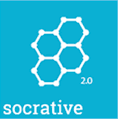 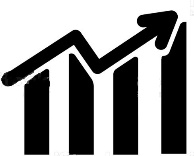 Rendez-vous sur le site de Socrative en tapant « Socrative student », entrez le nom de salle (« Room ») indiqué par votre professeur puis renseignez vos nom et prénomTaux de variation et coefficients multiplicateursDocument 1 Evolution de la population carcérale aux Etats-Unis et en FranceBordas, SES, Fichier d’activités, 2018, collection Passard et PerlCompléter les 4 dernières cases du tableau puis répondre aux questions (arrondir les chiffres à l’unité)1.Entre 1980 et 2015, la population carcérale aux États-Unis augmente de _______ (ne pas oublier l’unité)2. Entre 1980 et 2015, la population carcérale aux États-Unis est multipliée par______ 3. Entre 1980 et 2015, la population carcérale en France augmente de ______ 4. Entre 1980 et 2015, la population carcérale en France est multipliée par________ Faites les calculs adaptés pour répondre aux questions suivantes (arrondir les chiffres à l’unité)5. En 1980, les Etats-Unis comptent _____ fois plus de prisonniers que la France 6. En 2015, les Etats-Unis comptent _____ fois plus de prisonniers que la France Choisir l’outil le plus pertinentEn 1960, on compte 309 700 étudiants en France. En 2010, on en recense 2 347 800. Exprimez cette évolution par un taux de variation puis par un coefficient multiplicateur. (Arrondir les chiffres à l’unité)7. En France, entre 1960 et 2010, le nombre d'étudiants augmente de ________8. En France, entre 1960 et 2010, le nombre d'étudiants est multiplié par _________  9. Lequel des 2 outils vous semble-t-il le plus pertinent d’utiliser ? Pourquoi ? Le nombre d’étudiants inscrits dans l’enseignement supérieur est passé de 2 678 700 en 2018 à 2 725 300 en 2019. Exprimez cette évolution par un taux de variation et un coefficient multiplicateur.10. Entre 2018 et 2019, le nombre d'étudiants augmente de ___________ (1 chiffre après la virgule)11. Entre 2018 et 2019, le nombre d'étudiants est multiplié par __________ (3 chiffres après la virgule)12. Lequel des 2 outils vous semble-t-il le plus pertinent d’utiliser pour de très fortes augmentations? Pourquoi ?Le nombre de demandeurs d’emplois est passé de 3 518 700 en janvier 2021 à 3 307 400 en novembre 2021. 13. Le nombre de demandeurs d’emploi diminue de _________  (arrondir à l’unité, ne pas oublier l’unité)14. Le nombre de demandeurs d’emploi est multiplié par __________ (2 chiffres après la virgule)15. Quand le coefficient multiplicateur est inférieur à 1, cela correspond à une _______________16. Quand une grandeur diminue, cela correspond à un taux de variation ________________Passer d’un outil à l’autre19801990200020102015Taux de variation 1980-2015 (en %)Coefficient multiplicateur 1980-2015Etats-Unis503 6001 148 4001 945 4002 279 1002 173 800France36 91345 42051 44160 08977 291Un taux de variation de….Correspond à un coef. multiplicateur de…..+ 50 %2- 20 %0,95